Задание психолога для детей  (4-6 лет)на развитие вниманияЗадание №1Найди двух одинаковых снеговиков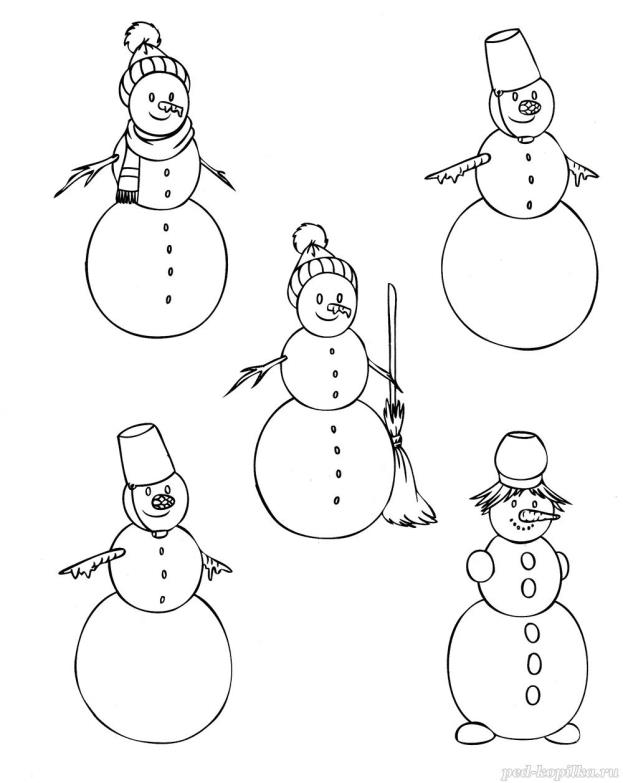 Задание №2Покажи на картинке лягушонка, стрекозу, божью коровку и утёнка.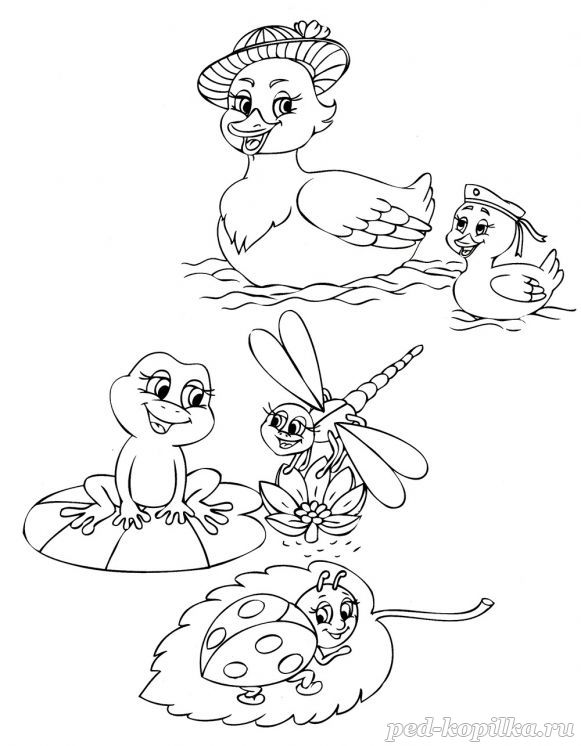 Задание №3Найди на картинке две одинаковых конфеты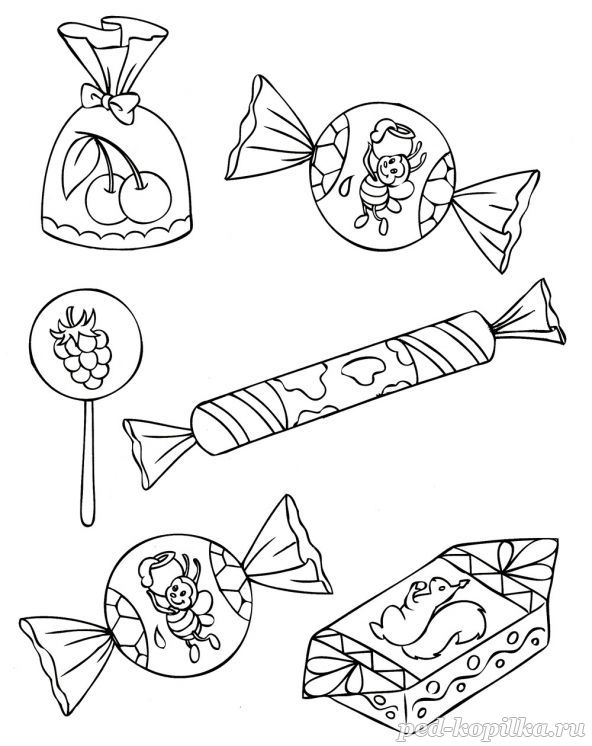 Задание №4Помоги Золушке найти вторую туфельку.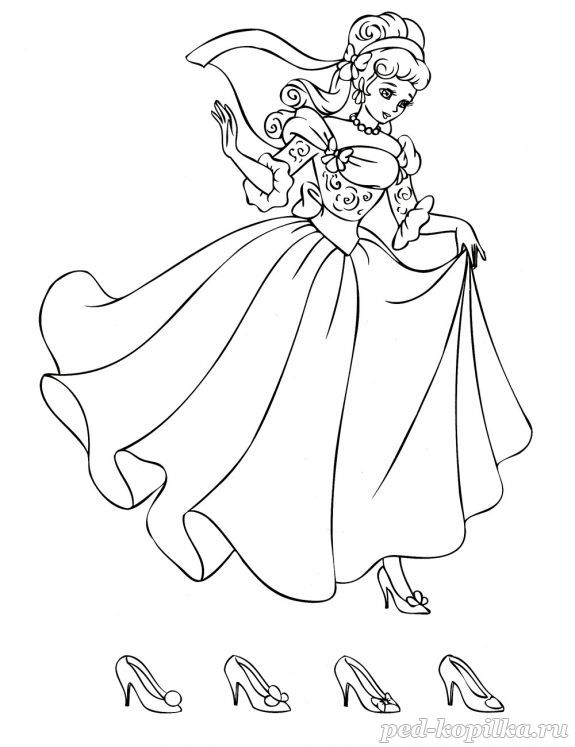 Задание №5Найди пару для обуви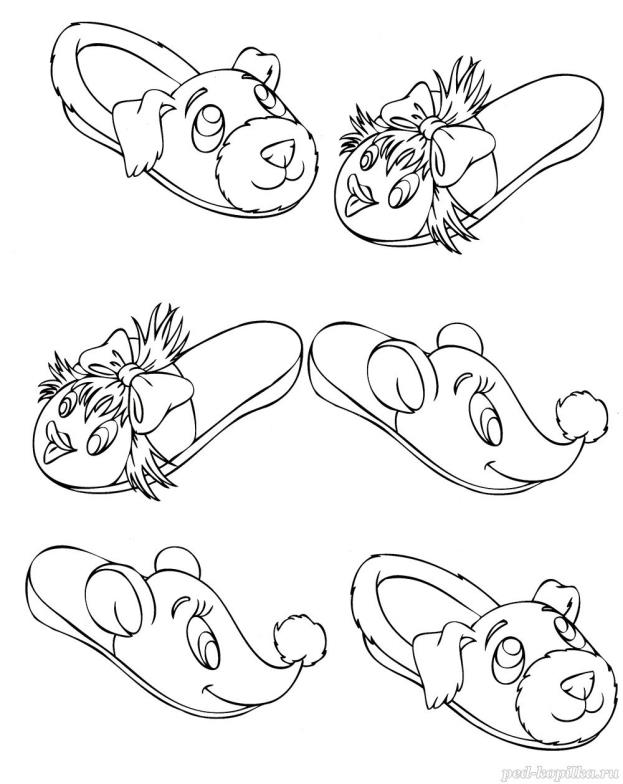 